Co-Author: The Go-Giver Series / Author: Endless Referrals, Adversaries into   Allies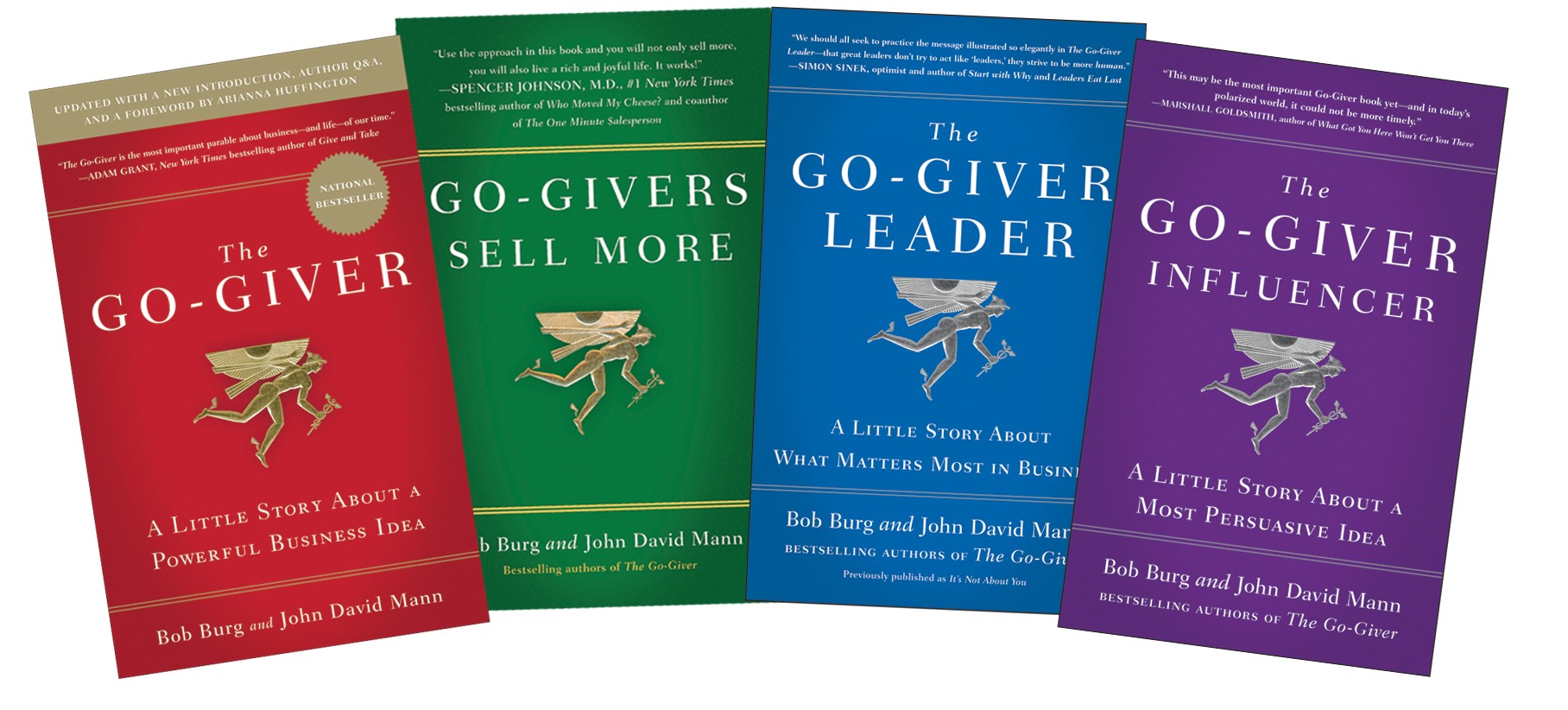 Bob BurgNational Bestselling Author & Critically Acclaimed Speaker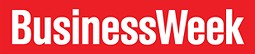 AND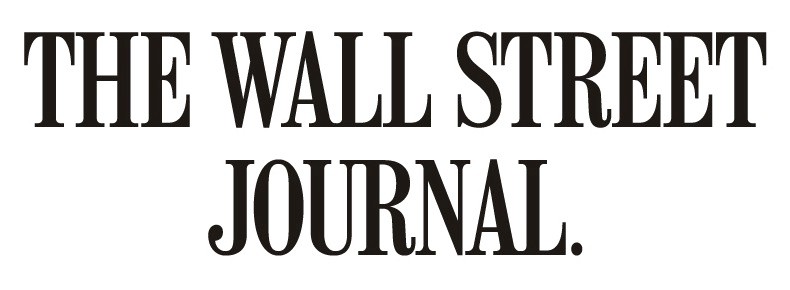 BESTSELLER